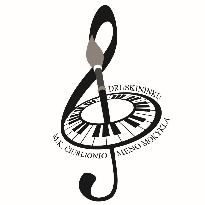 I-asis respublikinis fortepijono muzikos solistų konkursas„M. K. Čiurlionio muzikos spalvos”Birželio 3 diena              Repeticijų laikas                                          10:00 A ir B kategorijų konkursas                                              12:30 C ir D kategorijų konkursas18:00 val. Roko Zubovo ir konkurso laureatų koncertas.Rezultatų paskelbimas. Apdovanojimai. (M. K. Čiurlionio memorialiniame muziejuje (K. Čiurlionio g. 35)    Nr.VARDAS, PAVARDĖREPETICIJOS LAIKAS                  MIESTAS1KOTRYNA RUDYTĖ      8:44                                  Alytus2IEVA ČIŽAUSKAITĖ      8:48Marijampolė3BENAS GALIČIŪNAS      8:52Kauno raj., Garliava4ARISTĖJUS RADZEVIČIUS      8:56Kaunas5URTĖ RIMKUTĖ      9:00Kaunas5AUSTĖJA VIRBALAITĖ      9:04Vilnius7MAJA MICKEVIČIŪTĖ      9:08Vilnius8RADVILĖ PALECKAITĖ      9:12Vilnius9RASA STUNDŽIAITĖ      9:16Vilnius10AUSTĖJA GAIŽUTYTĖ      9:20Vilniaus raj,, Nemenčinė11IZABELĖ KARČIAUSKAITĖ      9:24Vilniaus raj.. Nemenčinė12AUSTĖJA BRANDIŠAUSKAITĖ      9:28Molėtai13GUSTĖ NOREIKAITĖ      9:32Molėtai14LUKNĖ BUTVILAITĖ      9:36Radviliškis15ĄŽUOLAS LUKOŠIUS      9:40Šilutė16NERIJA VYTUVYTĖ      9:44Šilutė17UGNĖ BUKANTAITĖ      9:48Telšiai18MARIJA DAUBARAITĖ      9:52Telšiai1AGNĖ BALIŪNAITĖ     11:30Birštonas2RUGILĖ SKUČIAITĖ     11:35Kauno raj. Garliava3RĖJA RASBURSKYTĖ     11:40Kaunas4PATRICIJA SURVILAITĖ     11:45Vilnius5KINGA ŽIBORT     11:50Vilnius6ŪLA ČESNAITYTĖ     11:55Vilniaus raj., Nemenčinė7SAULĖ BUČELYTĖ     12:00Vilniaus raj., Pagiriai8MARK RUBCOV     12:05Klaipėda